Publicado en Madrid el 22/11/2016 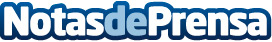 JMG Virtual Consulting distribuirá las soluciones hiperconvergentes de Nutanix en EspañaJMG Virtual Consulting y la firma de cloud empresarial Nutanix han firmado un acuerdo de distribución para la comercialización de las soluciones hiperconvergentes de ésta última en EspañaDatos de contacto:María CortésNota de prensa publicada en: https://www.notasdeprensa.es/jmg-virtual-consulting-distribuira-las Categorias: E-Commerce Software http://www.notasdeprensa.es